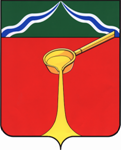 Калужская областьАдминистрация муниципального района«Город Людиново и Людиновский район»П О С Т А Н О В Л Е Н И Еот « 24 » июня  2019 г.                                                                                                     № 777О предоставлении разрешения на условно разрешенный вид использования земельного участка общей площадью 1000 кв.м, расположенного по адресу: Калужская область, г. Людиново, 
ул. Лясоцкого, район д. 109На основании заявления Рыжкова М.Г., в соответствии с Градостроительным кодексом Российской Федерации, Правилами землепользования и застройки муниципального образования городского поселения «Город Людиново», положением о публичных слушаниях и общественных обсуждениях по градостроительным вопросам и правилам благоустройства территории городского поселения «Город Людиново», утвержденным решением Людиновской Городской Думы от 27.06.2018 № 19-р, с учетом протокола общественных обсуждений от 17.06.2019 № 09, заключения о результатах общественных обсуждений от 19.06.2019, рекомендаций комиссии по градостроительным и земельным вопросам, администрация муниципального района «Город Людиново и Людиновский район» ПОСТАНОВЛЯЕТ: 1. Предоставить разрешение на условно разрешенный вид использования земельного участка общей площадью 1000 кв.м, для использования в соответствии с кодом 4.4 «Магазины», расположенного по адресу: Калужская область, г. Людиново, ул. Лясоцкого, район д. 109. 2. Настоящее постановление подлежит опубликованию в порядке, установленном для официального опубликования муниципальных правовых актов, иной официальной информации, и размещению на официальном сайте администрации муниципального района «Город Людиново и Людиновский район» в сети «Интернет» (http://адмлюдиново.рф/).3. Контроль за исполнением настоящего постановления оставляю за собой.4. Настоящее постановление вступает в силу с момента его подписания.Глава администрациимуниципального района								  Д.М. Аганичев